PUBLICATION SUMMARY			Research Papers“CMOS Body Driven Quaternary Logic Generator” in International Journal of Science and Research with DOI “10.9790/4200-0114650”.“CNTFET Technology Based Precision Full-Wave Rectifier Using DDCC” published in International Journal of Engineering and Science.“Fiction Supporting Decelerated Expansion of the Universe” in International Journal of Science and Research with DOI “10.9790/4861-0214142”.“Patch Antenna Array Fault Modelling and Its Monitoring” in International Journal of Science and Research with DOI “10.9790/2834-0340611”.Personal DetailsFather’s Name    		Vikrama RamMother’s Name		Usha DeviDate of Birth			25/06/1987Place of Residence 		Ghazipur Uttar Pradesh IndiaGender			MaleMarital Status			MarriedNationality 			IndianLanguage Proficiency		Hindi and EnglishPassport			Z4085408Declaration I, hereby declare that all the information furnished by me is true and fare to the best of my knowledge and I shall be solely responsible for all the declaration made above.Signature 															Date(Umesh Kumar)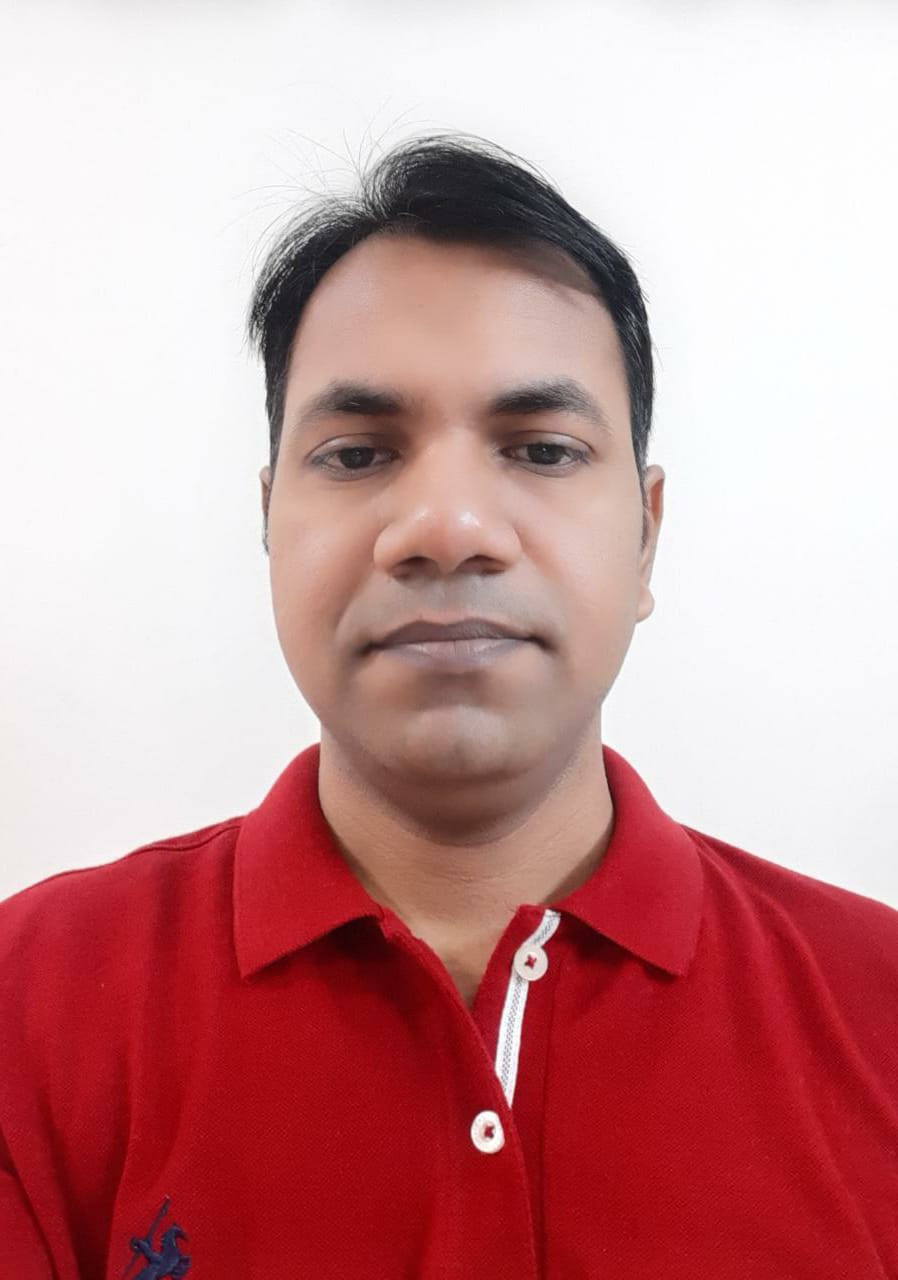 UMESH KUMARIP PROFESSIONALLastly, I worked at TT Consultants India as a TEAM LEAD since April 2022. I have 8 years of work experience in IPR. I have work knowledge of patentability searching, invalidity/ validity, infringement (EOUs), moderate proficiency in Standard essential patent in Telecom (SEP), moderately skilled in Drafting and office action. Proficiency in IPR tools like Orbit, Discover, Patbase and TI.I also worked in different college and university as an Assistant Professor before coming to IPR.+918882616725+919625293659umesh0532@gmail.comADDRESS:C/o Pankaj, Near Shri Balaji dham mandir, Kakanagar, ShamliUttar Pradesh (247776)GuitarPaintingDelhi Technological University (Formerly DCE), Delhi2011-2013Master of Technology, VLSI Design and Embedded System GPA 8.22 (First Division)National Institute of Technology (NIT), Warangal2005-2009Bachelor of Technology, Electronics and Communication EngineeringGPA 6.64 (First Division)TT Consultants Ind Pvt ltd as Team lead[April 2022 to Jan 2023]Preliminary Invalidity searching on current litigation APAC region clients.   Invalidity and InfringementsResearch wire Ind Pvt ltd as Team lead[August 2021 to April 2022]SEP (standard essential patents infringement charting in Telecom domain) Invalidity and InfringementLS Davar as Senior Patent Analyst[February 2020 to March 2021]Worked on Office Action, Invalidity, EOU, Patentability Searches and landscape projects, Patent Drafting. Arctic Innovation India Pvt Limited as Senior Patent Engineer[May 2017 to February 2020]Worked on Office Action, Invalidity, EOU, Patentability Searches and landscape projectsWorked on IP brokering related projectsCPA Global Support Services as IP Researcher[April 2014 to May 2017]Worked on Invalidity, EOU, Patentability Searches